DATE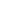 # of PAGESTOFROMFAX NUMBERFAX NUMBERMESSAGEMESSAGEMESSAGEMESSAGEMESSAGE